Maths – Week 9 – Day 3Adding fractions – Use the link if you need some extra help. Remember, you can also message one of the year 6 team. https://www.bbc.co.uk/bitesize/topics/zhdwxnb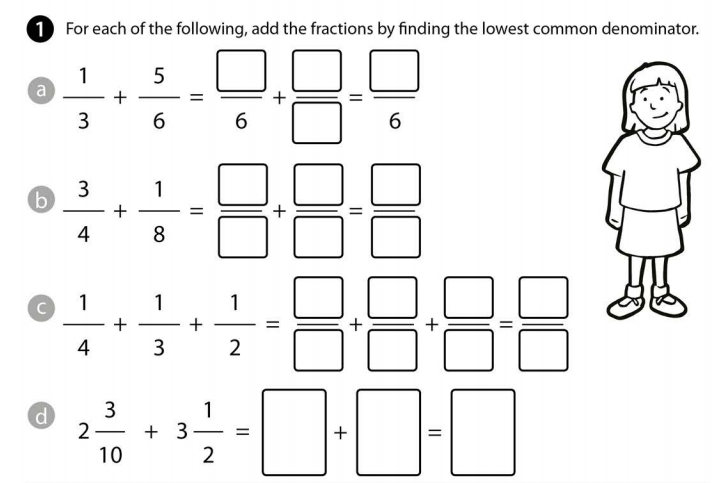 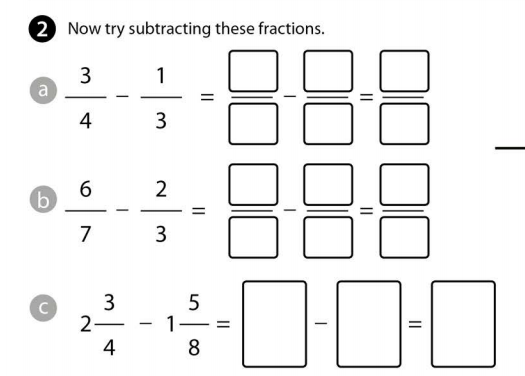 